Equality Impact Assessment (EqIA) 	Appendix B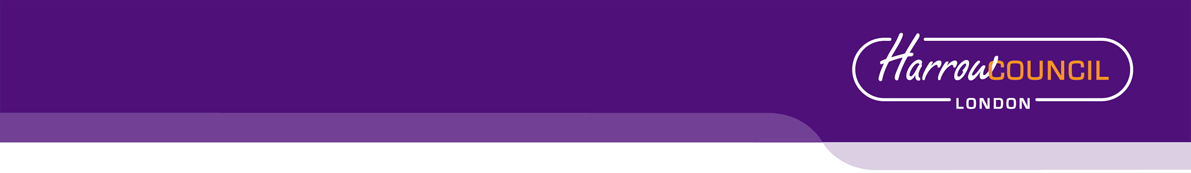 You will need to produce an Equality Impact Assessment (EqIA) if: 	You are developing a new policy, strategy, or serviceYou are making changes that will affect front-line servicesYou are reducing budgets, which may affect front-line servicesYou are changing the way services are funded and this may impact the quality of the service and who can access itYou are making a decision that could have a different impact on different groups of people You are making staff redundant or changing their roles Guidance notes on how to complete an EqIA and sign off process are available on the Hub under Equality and Diversity.You must read the guidance notes and ensure you have followed all stages of the EqIA approval process (outlined in appendix 1). Section 2 of the template requires you to undertake an assessment of the impact of your proposals on groups with protected characteristics.  Equalities and borough profile data, as well as other sources of statistical information can be found on the Harrow hub, within the section entitled: Equality Impact Assessment - sources of statistical information.  Equality Impact Assessment (EqIA)Equality Impact Assessment (EqIA)Equality Impact Assessment (EqIA)Type of Decision: Title of ProposalSchool Organisation Up-DateDate EqIA created 10/11/2023Name and job title of completing/lead OfficerRajeshree Parmar, Head of School Organisation, Admissions and AttendanceRajeshree Parmar, Head of School Organisation, Admissions and AttendanceDirectorate/ Service responsible People ServicesPeople ServicesOrganisational approvalOrganisational approvalOrganisational approvalEqIA approved by EDI TeamName Jennifer RockAssistant Policy Officer: Equality, Diversity and Inclusion Signature Tick this box to indicate that you have approved this EqIA Date of approval: Summary of proposal, impact on groups with protected characteristics and mitigating actions(to be completed after you have completed sections 2 - 5)What is your proposal? To provide updated school roll projections for Cabinet, including specialist provision for CYP with SEND aged 0-25 in accordance with the SEND Strategy and the associated capital programme.Summarise the impact of your proposal on groups with protected characteristics The proposal should positively impact on groups with protected characteristics as we are ensuring sufficient school places and including additional SEND provision.Summarise any potential negative impact(s) identified and mitigating actionsThere are no potential negative impacts.2. Assessing impact2. Assessing impactYou are required to undertake a detailed analysis of the impact of your proposals on groups with protected characteristics. You should refer to borough profile data, equalities data, service user information, consultation responses and any other relevant data/evidence to help you assess and explain what impact (if any) your proposal(s) will have on each group.  Where there are gaps in data, you should state this in the boxes below and what action (if any), you will take to address this in the future.You are required to undertake a detailed analysis of the impact of your proposals on groups with protected characteristics. You should refer to borough profile data, equalities data, service user information, consultation responses and any other relevant data/evidence to help you assess and explain what impact (if any) your proposal(s) will have on each group.  Where there are gaps in data, you should state this in the boxes below and what action (if any), you will take to address this in the future.What does the evidence tell you about the impact your proposal may have on groups with protected characteristics?  Click  the  relevant box  to indicate whether your proposal will have a positive impact, negative (minor, major), or no impactWhat does the evidence tell you about the impact your proposal may have on groups with protected characteristics?  Click  the  relevant box  to indicate whether your proposal will have a positive impact, negative (minor, major), or no impactWhat does the evidence tell you about the impact your proposal may have on groups with protected characteristics?  Click  the  relevant box  to indicate whether your proposal will have a positive impact, negative (minor, major), or no impactWhat does the evidence tell you about the impact your proposal may have on groups with protected characteristics?  Click  the  relevant box  to indicate whether your proposal will have a positive impact, negative (minor, major), or no impactProtected characteristicFor each protected characteristic, explain in detail what the evidence is suggesting and the impact of your proposal (if any). Click the appropriate box on the right to indicate the outcome of your analysis.Positive impactNegativeimpactNegativeimpactNo impactProtected characteristicFor each protected characteristic, explain in detail what the evidence is suggesting and the impact of your proposal (if any). Click the appropriate box on the right to indicate the outcome of your analysis.Positive impactMinorMajorNo impactAgeSchool places including SEND provision are required to meet the needs of all young people from 0-25.  The demand on places for young people with SEND is increasing.Source: Spring School Census Returns 2016-2023; Includes pupils who are sole or dual main registrations.Source: Spring School Census Returns 2016-2023; Includes pupils who are sole or dual main registrations.Source: Spring School Census Returns 2016-2023; Includes pupils who are sole or dual main registrations.The tables below shows that the number of pupils attending the new ARMS Provisions and Special Schools referred to in the Cabinet Report.Source: Spring School Census Returns 2017-2023; Includes pupils who are sole or dual main registrations.Source: Spring School Census Returns 2017-2023; Includes pupils who are sole or dual main registrations.Disability We are creating additional SEND places in special schools and mainstream schools to allow residents the opportunity to send their child to a local provision. This is a positive step to allow young people to remain within their community and reduce travel times for young people who need specialist provision.SEND provision is required to meet the needs of all young people from 0-25.  The demand on places for young people with SEND is increasing. Source: Spring School Census Returns 2017-2023Source: Spring School Census Returns 2017-2023Source: Spring School Census Returns 2017-2023Source: Spring School Census Returns 2017-2023Gender reassignmentThis data is not held, and this data is not applicable in the context of this proposal. Marriage and Civil PartnershipNot applicable in the context of this proposal.Pregnancy and MaternityNot applicable in the context of this proposal.Race/EthnicityThere are school places across Harrow to ensure that children are able to attend their local community school.  In addition, there are faith-based schools, which collectively provide choice an diversity in Harrow.  The positive implications of the inclusive approach to young people from all races are not impacted by the proposed change.  By creating additional local capacity will we secure diversity in the provision of schools and increase choice for parental preference.  Young people will be able to access the additional provision based on an assessment of their need.  Race and Ethnicity is not a criterion by which their needs are assessed.  School places at special schools are assessed by educational and health needs.Source – Spring School Census 2023Source – Spring School Census 2023There is no group that will be disproportionately impacted by the proposed changes. Religion or beliefThis proposal is inclusive of children from all religions and belief.  Schools draw pupils from their local area and the pupil profiles reflects the ethnicity of their areas. The positive implications of the inclusive approach to children from all religions and belief are not impacted by the proposed change. School places at special schools are assessed by educational and health needs.This data is not held.GenderAny proposals for making changes to school organisation and for creating additional SEND places is inclusive of young people of all genders.  School places at special schools are assessed by educational and health needs.Source – Spring School Census 2023Sexual OrientationThis data is not held, and this data is not applicable in the context of this proposal. 2.1 Cumulative impact – considering what else is happening within the Council and Harrow as a whole, could your proposals have a cumulative impact on groups with protected characteristics?    Yes                         No            2.1 Cumulative impact – considering what else is happening within the Council and Harrow as a whole, could your proposals have a cumulative impact on groups with protected characteristics?    Yes                         No            2.1 Cumulative impact – considering what else is happening within the Council and Harrow as a whole, could your proposals have a cumulative impact on groups with protected characteristics?    Yes                         No            2.1 Cumulative impact – considering what else is happening within the Council and Harrow as a whole, could your proposals have a cumulative impact on groups with protected characteristics?    Yes                         No            2.1 Cumulative impact – considering what else is happening within the Council and Harrow as a whole, could your proposals have a cumulative impact on groups with protected characteristics?    Yes                         No            2.1 Cumulative impact – considering what else is happening within the Council and Harrow as a whole, could your proposals have a cumulative impact on groups with protected characteristics?    Yes                         No            If you clicked the Yes box, which groups with protected characteristics could be affected and what is the potential impact? Include details in the space belowIf you clicked the Yes box, which groups with protected characteristics could be affected and what is the potential impact? Include details in the space belowIf you clicked the Yes box, which groups with protected characteristics could be affected and what is the potential impact? Include details in the space belowIf you clicked the Yes box, which groups with protected characteristics could be affected and what is the potential impact? Include details in the space belowIf you clicked the Yes box, which groups with protected characteristics could be affected and what is the potential impact? Include details in the space belowIf you clicked the Yes box, which groups with protected characteristics could be affected and what is the potential impact? Include details in the space below2.2 Any other impact  - considering  what else is happening nationally/locally (national/local/regional policies, socio-economic factors etc), could your proposals have an impact on individuals/service users, or other groups?    Yes                         No            2.2 Any other impact  - considering  what else is happening nationally/locally (national/local/regional policies, socio-economic factors etc), could your proposals have an impact on individuals/service users, or other groups?    Yes                         No            2.2 Any other impact  - considering  what else is happening nationally/locally (national/local/regional policies, socio-economic factors etc), could your proposals have an impact on individuals/service users, or other groups?    Yes                         No            2.2 Any other impact  - considering  what else is happening nationally/locally (national/local/regional policies, socio-economic factors etc), could your proposals have an impact on individuals/service users, or other groups?    Yes                         No            2.2 Any other impact  - considering  what else is happening nationally/locally (national/local/regional policies, socio-economic factors etc), could your proposals have an impact on individuals/service users, or other groups?    Yes                         No            2.2 Any other impact  - considering  what else is happening nationally/locally (national/local/regional policies, socio-economic factors etc), could your proposals have an impact on individuals/service users, or other groups?    Yes                         No            If you clicked the Yes box, Include details in the space belowIf you clicked the Yes box, Include details in the space belowIf you clicked the Yes box, Include details in the space belowIf you clicked the Yes box, Include details in the space belowIf you clicked the Yes box, Include details in the space belowIf you clicked the Yes box, Include details in the space below3. Actions to mitigate/remove negative impact3. Actions to mitigate/remove negative impact3. Actions to mitigate/remove negative impact3. Actions to mitigate/remove negative impact3. Actions to mitigate/remove negative impactOnly complete this section if your assessment (in section 2) suggests that your proposals may have a negative impact on groups with protected characteristics. If you have not identified any negative impacts, please complete sections 4 and 5.In the table below, please state what these potential negative impact (s) are, mitigating actions and steps taken to ensure that these measures will address and remove any negative impacts identified and by when. Please also state how you will monitor the impact of your proposal once implemented.Only complete this section if your assessment (in section 2) suggests that your proposals may have a negative impact on groups with protected characteristics. If you have not identified any negative impacts, please complete sections 4 and 5.In the table below, please state what these potential negative impact (s) are, mitigating actions and steps taken to ensure that these measures will address and remove any negative impacts identified and by when. Please also state how you will monitor the impact of your proposal once implemented.Only complete this section if your assessment (in section 2) suggests that your proposals may have a negative impact on groups with protected characteristics. If you have not identified any negative impacts, please complete sections 4 and 5.In the table below, please state what these potential negative impact (s) are, mitigating actions and steps taken to ensure that these measures will address and remove any negative impacts identified and by when. Please also state how you will monitor the impact of your proposal once implemented.Only complete this section if your assessment (in section 2) suggests that your proposals may have a negative impact on groups with protected characteristics. If you have not identified any negative impacts, please complete sections 4 and 5.In the table below, please state what these potential negative impact (s) are, mitigating actions and steps taken to ensure that these measures will address and remove any negative impacts identified and by when. Please also state how you will monitor the impact of your proposal once implemented.Only complete this section if your assessment (in section 2) suggests that your proposals may have a negative impact on groups with protected characteristics. If you have not identified any negative impacts, please complete sections 4 and 5.In the table below, please state what these potential negative impact (s) are, mitigating actions and steps taken to ensure that these measures will address and remove any negative impacts identified and by when. Please also state how you will monitor the impact of your proposal once implemented.State what the negative impact(s) are for each group, identified in section 2. In addition, you should also consider and state potential risks associated with your proposal.Measures to mitigate negative impact (provide details, including details of and additional consultation undertaken/to be carried out in the future). If you are unable to identify measures to mitigate impact, please state so and provide a brief explanation. What action (s) will you take to assess whether these measures have addressed and removed any negative impacts identified in your analysis? Please provide details. If you have previously stated that you are unable to identify measures to mitigate impact please state below.Deadline dateLead Officer4. Public Sector Equality DutyHow does your proposal meet the Public Sector Equality Duty (PSED) to:Eliminate unlawful discrimination, harassment and victimisation and other conduct prohibited by the Equality Act 2010Advance equality of opportunity between people from different groups3.   Foster good relations between people from different groupsInclude details in the space below The Local Authority has a statutory responsibility to provide sufficient school places for its area.  Making changes to school organisation and the SEND Strategy are designed to improve outcomes for children and young people across Harrow.  They focus on increasing opportunity for residents to send their children to local schools informed by appropriate and thorough provision mapping, with potential development of more local provision.  The projections for primary schools have dipped slightly and are forecast to increase.  Secondary school projections have plateaued, and special educational needs projections are continuing to rise requiring additional provision to be created.5. Outcome of the Equality Impact Assessment (EqIA) click the box that applies Outcome 1No change required: the EqIA has not identified any potential for unlawful conduct or disproportionate impact and all opportunities to advance equality of opportunity are being addressed  Outcome 2Adjustments to remove/mitigate negative impacts identified by the assessment, or to better advance equality, as stated in section 3&4 Outcome 3 This EqIA has identified discrimination and/ or missed opportunities to advance equality and/or foster good relations.  However, it is still reasonable to continue with the activity. Outline the reasons for this and the information used to reach this decision in the space below.Include details here